สรุปรายงานการจัดหาระบบคอมพิวเตอร์ไม่ตรงเกณฑ์ราคากลางและคุณลักษณะพื้นฐานครุภัณฑ์คอมพิวเตอร์กระทรวงดิจิทัลเพื่อเศรษฐกิจและสังคม ปี พ.ศ. 2562ส่วนราชการ : สำนักงานคณะกรรมการอาหารและยาหน่วยงานผู้รับผิดชอบโครงการ : ชื่อโครงการ : วัตถุประสงค์ของโครงการฯ : วงเงินรวมทั้งสิ้น            บาท (                       )อธิบายเหตุผลความจำเป็นรายการที่จัดหาไม่ตรงเกณฑ์ราคากลาง / ที่ไม่อยู่ในเกณฑ์ราคากลางก. ข้อมูลทั่วไปคำขออนุมัติจัดหาระบบคอมพิวเตอร์ที่มีมูลค่าเกิน 5 ล้านบาทโครงการ……………………………………กอง………………………..สำนักงานคณะกรรมการอาหารและยาเดือน ปีสารบัญส่วนที่ 1บทสรุปโครงการ1.  ชื่อโครงการและหน่วยงานที่รับผิดชอบ1.1  ชื่อโครงการ   1.2  ผู้รับผิดชอบ   2.  วัตถุประสงค์ และเป้าหมายของโครงการที่ขออนุมัติ2.1  วัตถุประสงค์2.2  เป้าหมาย 3.  ขอบเขตการดำเนินโครงการกับหน้าที่ความรับผิดชอบ​4.  ระบบงานที่จะจัดทำในโครงการ    4.1 ระบบงานปัจจุบัน ปัญหาอุปสรรคในการปฏิบัติงาน4.2 ระบบงานที่ขออนุมัติ5.  การออกแบบระบบงาน และเทคโนโลยีที่นำมาใช้5.1 ระบบปัจจุบัน5.2 ระบบที่ขออนุมัติ6.  การเตรียมข้อมูลนำเข้าของโครงการที่เสนอขออนุมัติ7.   การเตรียมบุคลากรผู้ปฏิบัติงานในโครงการ8.   วงเงินค่าใช้จ่าย และแหล่งที่มาของเงิน9.   การเชื่อมโยงเครือข่ายภายในและภายนอกหน่วยงานส่วนที่ 2รายละเอียดโครงการที่เสนอขออนุมัติ1.  ชื่อโครงการ2.  ส่วนราชการ2.1  ชื่อส่วนราชการ  2.2  สถานที่ตั้ง   2.3  หัวหน้าส่วนราชการ  2.4  ผู้รับผิดชอบโครงการ  3.  ระบบงานปัจจุบัน3.1  หน้าที่ความรับผิดชอบของหน่วยงาน  3.2  แผนภูมิแบ่งส่วนราชการ3.3  ระบบหรืออุปกรณ์คอมพิวเตอร์ในปัจจุบัน3.4  ระบบสารสนเทศ3.5  โครงรูปและการเชื่อมโยงอุปกรณ์คอมพิวเตอร์3.6  บุคลากรด้านระบบสารสนเทศ3.7  ปัญหาและอุปสรรคในการปฏิบัติงาน4.  ระบบงานใหม่4.1  วัตถุประสงค์4.2 เป้าหมาย4.3 นโยบายคอมพิวเตอร์ของหน่วยงาน4.4 ประเภทการขออนุมัติ4.4.1 ลักษณะการขออนุมัติ 4.4.2 การวิเคราะห์ออกแบบระบบ4.4.4 โครงรูปและการเชื่อมโยงอุปกรณ์คอมพิวเตอร์4.5 บุคลากร4.6 สถานที่ติดตั้ง4.7 ค่าใช้จ่าย4.8 แผนการดำเนินงานและระยะเวลาดำเนินงาน5. ผลประโยชน์ที่คาดว่าจะได้รับแบบบัญชีราคากลางงานพัฒนาระบบ ประเภทโปรแกรมประยุกต์ (Application Software Development)ชื่อโครงการ :                                                                                                                        .                                                                   หน่วยงาน :                                                                                                                          .หัวหน้าหน่วยงาน :                                                                                                                 .ผู้บริหารเทคโนโลยีสารสนเทศระดับสูง :                                                                                       .ผู้รับผิดชอบ :                                                                                                                         .ค่าใช้จ่ายโครงการรวมทั้งสิ้น                       บาทราคากลางการพัฒนาระบบ                         บาทครุภัณฑ์คอมพิวเตอร์ที่ใช้ในการพัฒนาระบบ                      บาทซอฟต์แวร์และเครื่องมือที่ใช้ในการพัฒนาระบบ                   บาทค่าใช้จ่ายบุคลากรที่ใช้ในการพัฒนาระบบหมายเหตุ :  	ค่าใช้จ่ายครุภัณฑ์คอมพิวเตอร์ที่ใช้ในการพัฒนาระบบ 2ค่าใช้จ่ายซอฟต์แวร์และเครื่องมือที่ใช้ในการพัฒนาระบบค่าที่ปรึกษาโครงการ หรือผู้เชี่ยวชาญเฉพาะทางที่ใช้ในการพัฒนาระบบ 3ค่าใช้จ่ายที่เกิดขึ้นทุกเดือนที่ใช้ในการพัฒนาระบบค่าใช้จ่ายอื่น ๆ ใช้ในการพัฒนาระบบรายการครุภัณฑ์จำนวน (หน่วยนับ)ราคาต่อหน่วยวงเงินรวมคุณลักษณะและราคาครุภัณฑ์ฯคุณลักษณะและราคาครุภัณฑ์ฯคุณลักษณะและราคาครุภัณฑ์ฯแหล่งเงิน(ระบุ)วิธีการจัดหาวิธีการจัดหาวิธีการจัดหารายการครุภัณฑ์จำนวน (หน่วยนับ)ราคาต่อหน่วยวงเงินรวมตรงเกณฑ์ ฯไม่ตรงเกณฑ์ฯไม่มีในเกณฑ์ฯแหล่งเงิน(ระบุ)จัดหาใหม่ทดแทนเพิ่มประสิทธิภาพ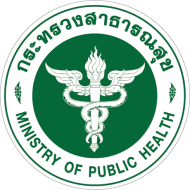 แบบฟอร์มรายงานการจัดหาระบบคอมพิวเตอร์ภาครัฐที่มีมูลค่าเกิน 5 ล้านบาท1. ชื่อโครงการ2. ส่วนราชการ / รัฐวิสาหกิจ    2.1 ชื่อส่วนราชการ    2.2 หัวหน้าส่วนราชการชื่อ-สกุล  : ชื่อ-สกุล  :     2.2 หัวหน้าส่วนราชการตำแหน่ง  : ตำแหน่ง  :     2.2 หัวหน้าส่วนราชการโทรศัพท์ : โทรสาร :     2.2 หัวหน้าส่วนราชการe-mail : e-mail :     2.3 ผู้รับผิดชอบโครงการ1.  ชื่อ-สกุล  : 1.  ชื่อ-สกุล  :     2.3 ผู้รับผิดชอบโครงการ     ตำแหน่ง  :      ตำแหน่ง  :     2.3 ผู้รับผิดชอบโครงการ     โทรศัพท์ : โทรสาร :     2.3 ผู้รับผิดชอบโครงการ     e-mail :      e-mail : 2.  ชื่อ-สกุล  : 2.  ชื่อ-สกุล  :      ตำแหน่ง  :      ตำแหน่ง  :      โทรศัพท์ : โทรสาร :      e-mail :      e-mail : 3. งบประมาณ ปี พ.ศ. 25653.1 งบประมาณรวมทั้งสิ้น(ตัวเลข) 3.1 งบประมาณรวมทั้งสิ้น(ตัวอักษร) 3.2 แหล่งเงิน งบประมาณประจำปี พ.ศ...........ตามขาวคาดแดง (กรณีเปลี่ยนแปลง)     เงินเหลือจ่ายประจำปีงบประมาณ พ.ศ. .....    เงินบำรุง  เงินนอกงบประมาณ อื่นๆ .................................... คำของบประมาณประจำปี พ.ศ. 256…… (คำขอขาขึ้น)4. รายละเอียดของอุปกรณ์ 4.1 กรอกรายละเอียดของอุปกรณ์ที่ต้องการจัดหาฯลงในตารางข้อที่ ๔ (ตารางแนวนอน)      4.2 กรณีที่ต้องการจัดหาอุปกรณ์คอมพิวเตอร์ที่มี Spec. และราคาสูงกว่ามาตรฐานกลางกลางของกระทรวงไอซีที(ปีปัจจุบัน)  ให้ระบุเหตุผลและความจำเป็นในการจัดหาของแต่ละรายการ  4.3 ในการจัดซื้อจัดจ้างพัฒนาซอฟต์แวร์ระบบ (จ้างพัฒนาระบบงาน )  ขอให้หน่วยงานระบุรายละเอียดของ ซอฟต์แวร์ระบบปฏิบัติการ (Operating System)  ซอฟต์แวร์จัดการฐานข้อมูล(Database Management) 
และซอฟต์แวร์สำหรับพัฒนาระบบรวมทั้งลิขสิทธิ์การเข้าใช้งาน (จำนวน User) ด้วยหน้าส่วนที่ 1 : บทสรุปโครงการ……………………………………………………………………………………………….ส่วนที่ 2 : รายละเอียดโครงการ....................................................................................................1. ชื่อโครงการ.......................................................................................................................................2. ส่วนราชการ......................................................................................................................................   2.1 ชื่อส่วนราชการ...........................................................................................................................   2.2 สถานที่ตั้ง...................................................................................................................................   2.3 หัวหน้าส่วนราชการ....................................................................................................................   2.4 ผู้รับผิดชอบโครงการ..................................................................................................................3. ระบบงานปัจจุบัน.............................................................................................................................   3.1 หน้าที่ความรับผิดชอบของหน่วยงาน.........................................................................................   3.2 แผนภูมิการแบ่งส่วนราชการ......................................................................................................   3.3 ระบบหรืออุปกรณ์คอมพิวเตอร์ในปัจจุบัน..................................................................................   3.4 ระบบงาน....................................................................................................................................   3.5 โครงรูปและการเชื่อมโยงอุปกรณ์...............................................................................................   3.6 บุคลากรในระบบสารสนเทศ.......................................................................................................   3.7 ปัญหาและอุปสรรคในการปฏิบัติงาน.........................................................................................4. ระบบงานใหม่...................................................................................................................................   4.1 วัตถุประสงค์...............................................................................................................................   4.2 เป้าหมาย....................................................................................................................................   4.3 นโยบายคอมพิวเตอร์ของหน่วยงาน...........................................................................................   4.4 ประเภทการขออนุมัติ.................................................................................................................        4.4.1 ลักษณะการขออนุมัติ.......................................................................................................        4.4.2 การวิเคราะห์ออกแบบระบบ............................................................................................        4.4.3 รายละเอียดระบบหรืออุปกรณ์คอมพิวเตอร์ที่ขออนุมัติ....................................................        4.4.4 โครงรูปและการเชื่อมโยงอุปกรณ์คอมพิวเตอร์.................................................................   4.5 บุคลากร......................................................................................................................................   4.6 สถานที่ติดตั้ง..............................................................................................................................   4.7 ค่าใช้จ่าย.....................................................................................................................................   4.8 แผนการดำเนินงานและระยะเวลาดำเนินงาน ...........................................................................5. ผลประโยชน์ที่คาดว่าจะได้รับ...........................................................................................................4.4.3  รายละเอียดระบบหรืออุปกรณ์คอมพิวเตอร์ที่ขออนุมัติ		4.4.3  รายละเอียดระบบหรืออุปกรณ์คอมพิวเตอร์ที่ขออนุมัติ		4.4.3  รายละเอียดระบบหรืออุปกรณ์คอมพิวเตอร์ที่ขออนุมัติ		รายละเอียดมาตรฐานกลางรายละเอียดมาตรฐานกลางรายละเอียดที่ไม่ตรงกับมาตรฐานระบุเหตุผล  ความจำเป็นที่ต้องจัดหาครุภัณฑ์มากกว่ามาตรฐานรายละเอียดที่ไม่ตรงกับมาตรฐานระบุเหตุผล  ความจำเป็นที่ต้องจัดหาครุภัณฑ์มากกว่ามาตรฐานจำนวนหน่วยราคาต่อหน่วย/ชุด (บาท)ราคารวม(บาท)รวมทั้งสิ้นรวมทั้งสิ้น		ตำแหน่งจำนวนบุคลากรสะสม (คน)จำนวนบุคลากรสะสม (คน)จำนวนบุคลากรสะสม (คน)จำนวนบุคลากรสะสม (คน)จำนวนบุคลากรสะสม (คน)		ตำแหน่งปี 2565ปี 2564ปี 2563ปี 2562ปี 2561รวมกิจกรรมระยะเวลา (เดือน)ระยะเวลา (เดือน)ระยะเวลา (เดือน)ระยะเวลา (เดือน)ระยะเวลา (เดือน)ระยะเวลา (เดือน)ระยะเวลา (เดือน)ระยะเวลา (เดือน)ระยะเวลา (เดือน)ระยะเวลา (เดือน)ระยะเวลา (เดือน)ระยะเวลา (เดือน)กิจกรรมไตรมาสที่ 1ไตรมาสที่ 1ไตรมาสที่ 1ไตรมาสที่ 2ไตรมาสที่ 2ไตรมาสที่ 2ไตรมาสที่ 3ไตรมาสที่ 3ไตรมาสที่ 3ไตรมาสที่ 4ไตรมาสที่ 4ไตรมาสที่ 4กิจกรรม101112010203040506070809ผู้รายงาน  ....................................................................                                                               (.........................................................)ตำแหน่ง ...................................................วันที่......................................................ผู้อนุมัติโครงการ..............................................................      (........................................................)ตำแหน่ง ...................................................วันที่...........................................................ผู้เห็นชอบในหลักการ...........................................................                      (...................................................)            ตำแหน่ง ผู้บริหารเทคโนโลยีสารสนเทศระดับสูง            ประจำสำนักงานคณะกรรมการอาหารและยาวันที่....................................................ลำดับตำแหน่งบุคลากรจำนวน (คน)อัตรา (บาท)ระยะเวลา (เดือน)จำนวนเงิน (บาท)จำนวนเงินรวมทั้งสิ้น จำนวนเงินรวมทั้งสิ้น จำนวนเงินรวมทั้งสิ้น จำนวนเงินรวมทั้งสิ้น จำนวนเงินรวมทั้งสิ้น ลำดับคุณลักษณะเฉพาะของครุภัณฑ์จำนวน (ชุด)จำนวนเงิน (บาท)ลำดับชื่อ Softwareจำนวน Licenseราคาต่อหน่วย (บาท)จำนวนเงิน (บาท)จำนวนเงินรวม จำนวนเงินรวม จำนวนเงินรวม จำนวนเงินรวม ลำดับตำแหน่งบุคลากรจำนวน (คน)อัตรา (บาท)ระยะเวลา (เดือน)จำนวนเงิน (บาท)จำนวนเงินรวมจำนวนเงินรวมจำนวนเงินรวมจำนวนเงินรวมจำนวนเงินรวมลำดับค่าใช้จ่ายที่เกิดขึ้นทุกเดือนจำนวน (เดือน)ราคาต่อเดือน (บาท)จำนวนเงิน (บาท)จำนวนเงินรวมจำนวนเงินรวมจำนวนเงินรวมจำนวนเงินรวมลำดับรายละเอียดค่าใช้จ่ายการคำนวณค่าใช้จ่ายจำนวนเงิน (บาท)จำนวนเงินรวมจำนวนเงินรวมจำนวนเงินรวม